Srednja medicinska škola 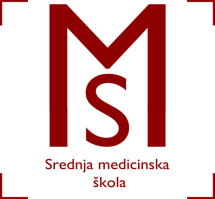 Slavonski BrodV. Jagića 3ARASPORED  VJEŽBI U KABINETIMA I ZDRAVSTVENIM USTANOVAMA ZA                                                        2.B RAZRED FIZIOTERAPEUTSKI TEHNIČAR/TEHNIČARKAŠkolska godina 2019./2020.NASTAVNI TJEDANPREDMETGRUPARADILIŠTERADNO VRIJEME20.27.1.- 31.1.Masaža3.Školski kabinetPon. 7.10-8.4520.27.1.- 31.1.Masaža1.Školski kabinetPon. 8.50-10.2520.27.1.- 31.1.Masaža2.Školski kabinetPon. 10.40-12.1520.27.1.- 31.1.Osnove kineziologije3.Školski kabinetPon.8.50-9.3520.27.1.- 31.1.Osnove kineziologije2.Školski kabinetPon. 9.40-10.2520.27.1.- 31.1.Osnove kineziologije1.Školski kabinetPon. 10.40-11.1520.27.1.- 31.1.Fizikalna terapija3.ORBFMIRPon. 9.40-12.15